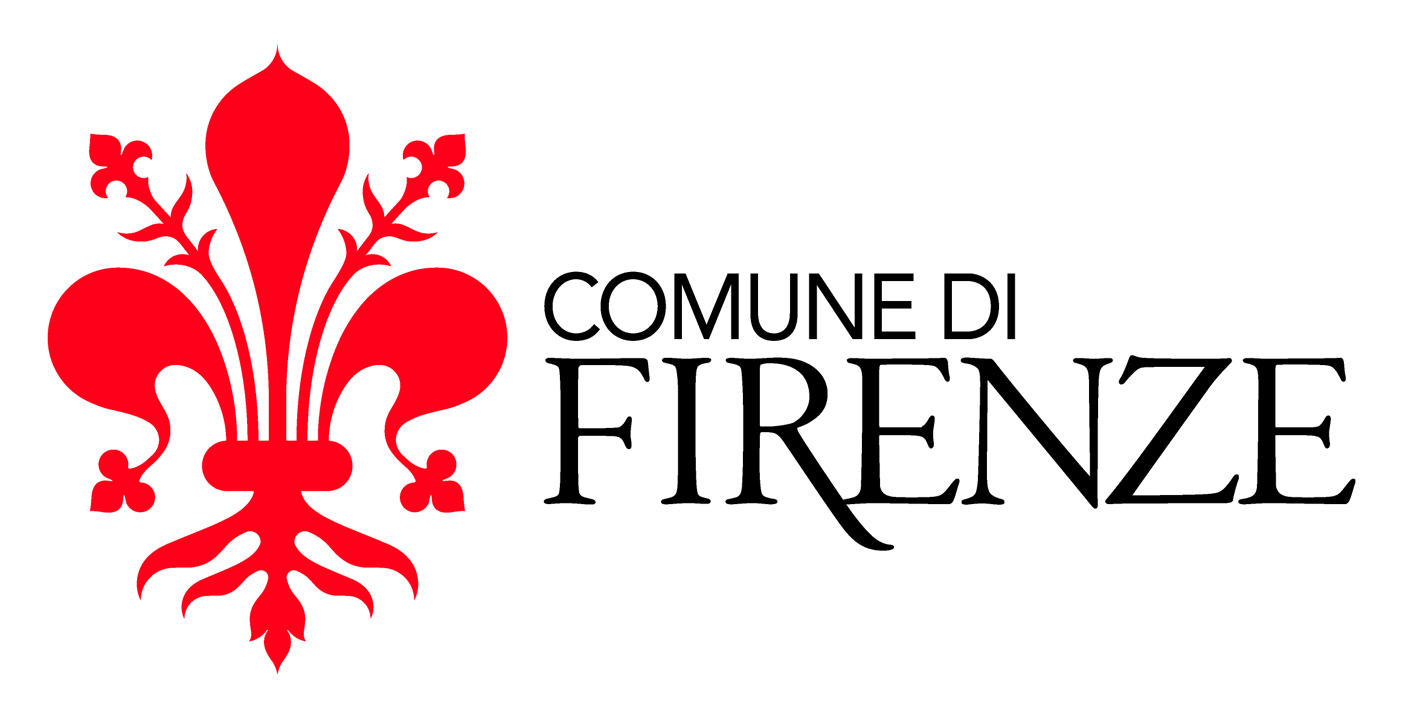 STRUTTURA AUTONOMA DEL CONSIGLIO COMUNALE                                                                                                                 Commissione Consiliare 4                                                                                                                Politiche sociali e della salute,                                                                                                                             sanità e servizi socialiMOZIONE n. 504-2023 Proponente: Commissione Consiliare QuattroOggetto: un tavolo di mediazione per gli sfratti IL CONSIGLIO COMUNALE Vista la Mozione n. 504/2023 presentata dal Consigliere Comunale Alessandro Draghi – Gruppo Consiliare Fratelli D’Italia - avente ad oggetto ”un tavolo di mediazione per gli sfratti”;PREMESSO che il Decreto Sostegni” (D.l. n. 41/2021) ha prorogato il “blocco degli sfratti” fino al 31 Dicembre 2021;APPURATO che nella Città di Firenze gli sfratti esecutivi ammontano a quasi 3 mila e che il carovita ha peggiorato l'emergenza abitativa; TENUTO CONTO che molti sfratti residenziali avvengono per morosità dell'inquilino; CONSIDERATO che in molte occasioni il deteriorarsi dei rapporti fra proprietario ed inquilino rendono impossibile il dialogo e le possibilità di sanare la situazione; ATTESA una risposta concreta ed efficace alla problematica che è conseguita dallo sblocco delle procedure di sfratto; APPREZZATI gli strumenti che portano a percorsi alternativi all’esecuzione coattiva per le categorie sociali fragili; AUSPICATA la creazione di un tavolo di mediazione sugli sfratti e sulla fragilità abitativa, con la collaborazione della Prefettura, della Questura, del Tribunale di Firenze, degli ufficiali giudiziari, del Comune di Firenze degli assistenti sociali, dei sindacati dei proprietari, dei Sindacati degli Inquilini, dell'Ordine degli Avvocati; EVIDENZIATO che lo scopo del tavolo è di mitigare gli impatti di ordine pubblico e sociale delle esecuzioni, quindi la liberazione degli immobili nel rispetto del diritto di proprietà oppure la risoluzione delle controversie mediante accordi; DATO che il tavolo di mediazione ha la finalità di: • su concorde avviso delle parti, rinviare lo sfratto per approfondimenti e verifiche • annullare lo sfratto per raggiunto accordo fra le parti • in caso di mancato accordo fra le parti, richiedere ausilio delle Forze dell’Ordine • trovare un accordo fra le parti per il rilascio dell'immobile entro il termine concordato, senza l'ausilio dei servizi sociali e delle forze dell'ordine SOTTOLINEATA l'importanza di deterrenza e prevenzione del fenomeno che attraverso la mediazione, assicura il rispetto della legge e la tempestiva esecuzione dei provvedimenti giudiziali, ove possibile, senza l’ausilio della forza pubblica; CONSIDERATO che il tavolo consentirebbe anche: • all’amministrazione di controllare i nuclei famigliari in difficoltà, intervenendo in anticipo senza giungere al trauma dello sfratto con forza pubblica attraverso la commissione del disagio abitativo e il monitoraggio del calendario degli sfratti; • la creazione di uno strumento per governare le migliaia di sfratti esecutivi, che sarebbe in grado di gestire gli sfratti sulla base ad esempio di anzianità del titolo e situazione concreta della famiglia INVITA IL SINDACO E LA GIUNTA1 a formalizzare un protocollo d'intesa  a dare continuità all'azione amministrativa formalizzando un protocollo d'intesa, al fine di creare un tavolo di mediazione per gli sfratti per risolvere i contenziosi abitativi, con le seguenti istituzioni e categorie: Questura, Tribunale di Firenze, sindacati dei proprietari, sindacati degli inquilini, Ordine degli Avvocati; invitando alle riunioni: ufficiali giudiziari, Questura e Tribunalea far convocare il tavolo di mediazione sugli sfratti e sulla fragilità abitativa, con cadenza bisettimanale bimestralead informare costantemente la commissione consiliare di riferimento della presenza dello strumento attivato per affrontare le problematiche abitative in maniera complessiva (compreso il numero degli alloggi da mettere a disposizione)ad affrontare le problematiche abitative in maniera strutturale, aumentando il numero di alloggi E.R.P./E.R.S.